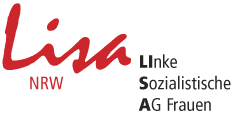 Auf nach Düsseldorf – Es wird Zeit für gute Pflege!Menschen vor Profite – Pflegenotstand stoppen!Am 20. Juni treffen sich die Gesundheitsminister*innen in Düsseldorf, um am grünen Tisch über die Zukunft von Beschäftigten, Bewohner*innen, Patient*innen und Angehörige zu entscheiden. Wir sind nicht eingeladen. Wir kommen trotzdem!LISA NRW unterstützt die Demonstration und ist solidarisch mit den Beschäftigten in Krankenhäusern und Altenheimen. Wir kennen die Zustände dort aus unterschiedlichen Sichten – als Beschäftigte, als Patient*in oder als Angehörige. Und in privaten Krankenhäusern und Altenheimen werden dicke Profite gemacht, für gute Pflege aber ist kein Geld da Wir fordern nicht mehr als ein gutes Leben für alle! Der Zustand der Pflege zeigt, wie unsere Gesellschaft sich um Kranke, Alte und anderen hilfsbedürftigen Menschen kümmert, nämlich zu wenig! Deswegen ist es Zeit: Zeit dafür, Menschen vor Profite zu stellen, Zeit, für eine gute Personalbemessung, damit wir gute Arbeit und gute Pflege in den Vordergrund stellen!Und oftmals sind es Frauen, die, mal als Angehörige, mal als Pflegekraft die Sorge-Arbeit erledigen. Schlecht bezahlt, wenig wertgeschätzt, und das in einem so reichen Land. Wir wollen dem nicht länger zusehen. Deshalb demonstrieren wir mit und fordern:Mehr Personal und bessere Versorgung durch eine gesetzliche Mindestpersonalbemessung, die sich am wirklichen Bedarf orientiertEine Neuverteilung der Lebenszeit und ein neues Normalarbeitsverhältnis in den Gesundheitsberufen und PflegeKeine Privatisierungen von Krankenhäusern und PflegeeinrichtungenDemonstration für mehr Personal in Krankenhäusern und Altenheimen20. Juni 2018, ab 11:00 Uhr am Düsseldorfer Hauptbahnhof